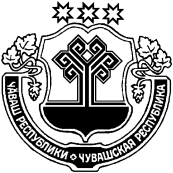 О внесений изменений в постановление администрации Кульгешского сельского поселения Урмарского района от 18.12.2017 № 60 «Об утверждении административного регламента  Кульгешского сельского поселения Урмарского района «Выдача разрешения на ввод объекта в эксплуатацию» В соответствии с градостроительным кодексом Российской Федерации, Федеральным законом от 27.12.2018г. № 522-ФЗ «О внесении изменений в отдельные законодательные акты Российской Федерации в связи с развитием систем учета электрической энергии (мощности) в Российской Федерации» администрация Кульгешского сельского поселения Урмарского района Чувашской Республики  п о с т а н о в л я е т: 1. Внести в Административный регламент Кульгешского сельского поселения Урмарского района «Выдача разрешения на ввод объекта в эксплуатацию», утвержденной постановлением администрации Кульгешского сельского поселения Урмарского района от 18.12.2017 № 60  с изменениями, внесенными постановлением администрации Кульгешского сельского поселения от 04.06.2018г. № 30) следующие изменения:1)  п.п.6   п.2.6. изложить в следующей редакции:«документы, подтверждающие соответствие построенного, реконструированного объекта капитального строительства техническим условиям и подписанные представителями организаций, осуществляющих эксплуатацию сетей инженерно-технического обеспечения (при их наличии), а также документы, подтверждающие передачу гарантирующим поставщикам электрической энергии в эксплуатацию приборов учета электрической энергии  многоквартирных домов  и помещений в многоквартирных домах, подписанные представителями гарантирующих поставщиков электрической энергии». 2. Контроль за исполнением настоящего постановления оставляю за собой.3. Настоящее постановление вступает в силу после его официального опубликования.Глава Кульгешского сельского поселения                                                                О.С. КузьминЧУВАШСКАЯ РЕСПУБЛИКА УРМАРСКИЙ РАЙОНЧĂВАШ  РЕСПУБЛИКИ ВǍРМАР РАЙОНĚАДМИНИСТРАЦИЯКУЛЬГЕШСКОГО СЕЛЬСКОГОПОСЕЛЕНИЯПОСТАНОВЛЕНИЕ   22.06.2021  № 27     деревня КульгешиКӖЛКЕШ ЯЛ ТĂРĂХĚН АДМИНИСТРАЦИЙĔЙЫШĂНУ22.06.2021 27 № Кĕлкеш ялĕ